¿Qué hay en el dormitorio de Van Gogh? 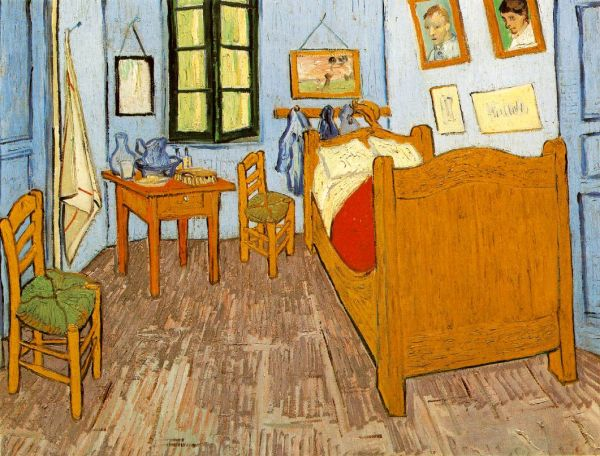 En el dormitorio de Van Gogh hay…   No hay…Hay dos puertas azules. Hay una ventana.  No hay technologia.  No hay una computadora.En mi dormitorio hay… No hay…¿Cuál es lo mismo y Cuál  es diferente?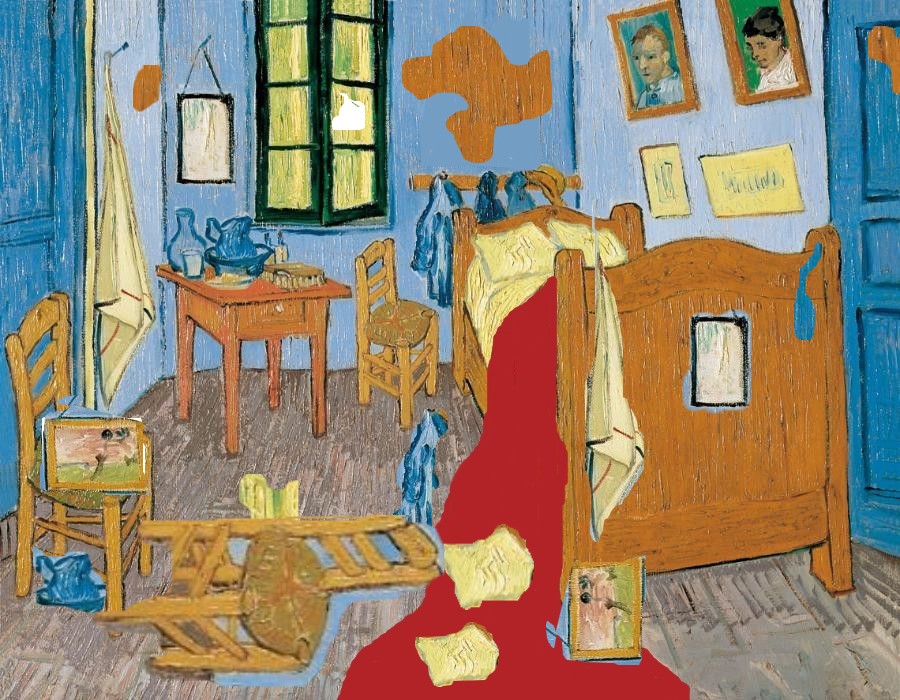 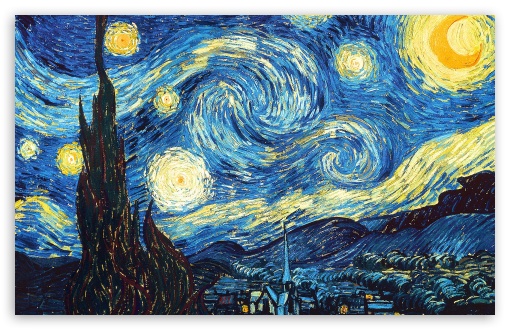 Create your own drawing using Van Gogh for inspiration. (5 minutes)TPRS with gestures (ask for or provide gestures)El movimientola estabilidad la inestabilidadla naturalezalas manchasDraw pictures for each of the terms put a star next to each element contained in your drawing.Apply vocabulary discuss and compare with partnerUse Venn diagram to compare your drawing with your partners.Extend to picture of Monet or other artist. ¿Qué formas ves? ¿Qué colores ves?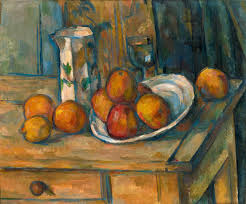 Partner Jot-TalkMinute jot (observe and write)Minute talk with partnerUpdate list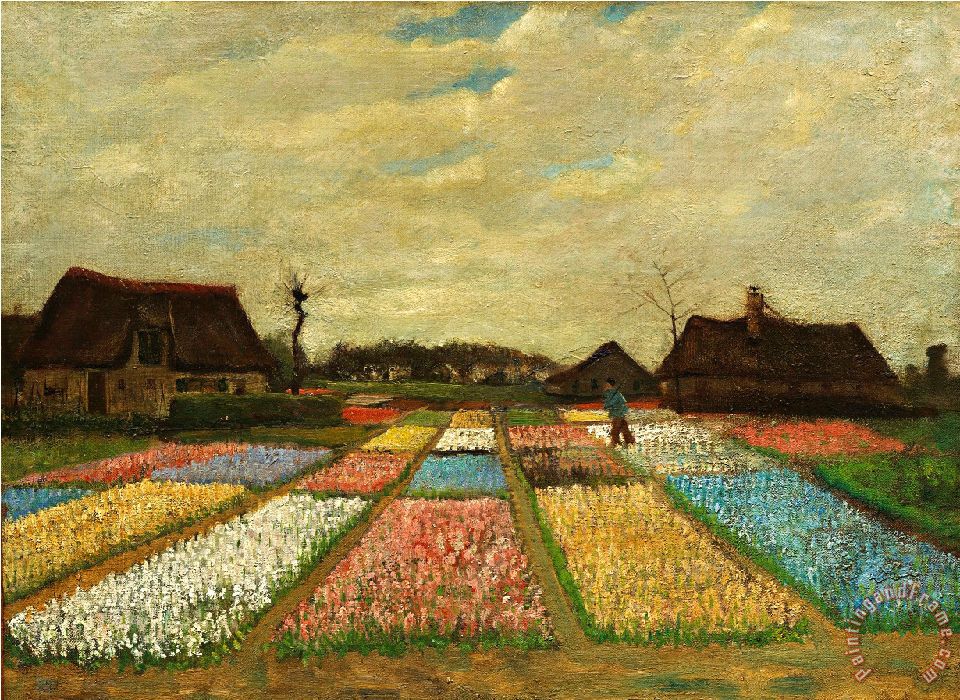 ¿Puedes describir la pintura?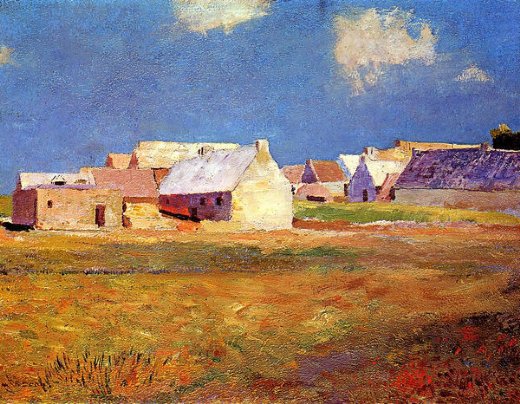 ¿Puedes describir la pintura?En mi dormitorioEn nuestros dormitoriosEn el dormitorio de Van Gogh